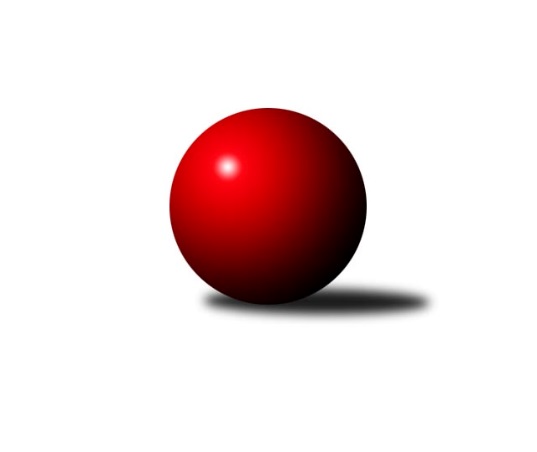 Č.2Ročník 2012/2013	22.9.2012Nejlepšího výkonu v tomto kole: 3207 dosáhlo družstvo: KK Blansko 1. KLZ 2012/2013Výsledky 2. kolaSouhrnný přehled výsledků:TJ Neratovice	- KK Slavia Praha	2:6	3040:3097	9.0:15.0	22.9.TJ Nový Jičín˝C˝	- TJ Sokol Duchcov	5:3	3197:3122	13.0:11.0	22.9.KK Konstruktiva Praha 	- TJ Lokomotiva Česká Třebová	6:2	3172:3046	13.5:10.5	22.9.KK Zábřeh	- KK Blansko 	2:6	3104:3207	9.0:15.0	22.9.TJ Sokol Husovice	- SKK  Náchod	7:1	3134:3056	15.0:9.0	22.9.TJ Valašské Meziříčí	- TJ Spartak Přerov	3:5	3104:3185	8.0:16.0	22.9.Tabulka družstev:	1.	KK Slavia Praha	2	2	0	0	14.0 : 2.0 	32.0 : 16.0 	 3192	4	2.	KK Blansko	2	2	0	0	13.0 : 3.0 	31.0 : 17.0 	 3257	4	3.	TJ Spartak Přerov	2	2	0	0	12.0 : 4.0 	31.0 : 17.0 	 3282	4	4.	KK Konstruktiva Praha	2	2	0	0	11.0 : 5.0 	26.5 : 21.5 	 3184	4	5.	TJ Sokol Husovice	2	1	0	1	10.0 : 6.0 	26.0 : 22.0 	 3103	2	6.	TJ Valašské Meziříčí	2	1	0	1	10.0 : 6.0 	23.0 : 25.0 	 3222	2	7.	TJ Sokol Duchcov	2	1	0	1	9.0 : 7.0 	23.0 : 25.0 	 3194	2	8.	TJ Nový Jičín˝C˝	2	1	0	1	6.0 : 10.0 	22.0 : 26.0 	 3195	2	9.	KK Zábřeh	2	0	0	2	4.0 : 12.0 	21.0 : 27.0 	 3176	0	10.	TJ Lokomotiva Česká Třebová	2	0	0	2	3.0 : 13.0 	19.5 : 28.5 	 3150	0	11.	TJ Neratovice	2	0	0	2	3.0 : 13.0 	17.0 : 31.0 	 3079	0	12.	SKK  Náchod	2	0	0	2	1.0 : 15.0 	16.0 : 32.0 	 3078	0Podrobné výsledky kola:	 TJ Neratovice	3040	2:6	3097	KK Slavia Praha	Zdenka Černá	114 	 133 	 127 	125	499 	 1:3 	 494 	 115	119 	 129	131	Blanka Mizerová	Ivana Březinová	135 	 116 	 144 	120	515 	 1:3 	 543 	 133	134 	 146	130	Naděžda Dobešová	Petra Jechová	112 	 125 	 130 	143	510 	 3:1 	 511 	 142	115 	 115	139	Šárka Marková	Renata Vystrčilová	95 	 110 	 136 	114	455 	 1:3 	 494 	 124	135 	 116	119	Vlasta Kohoutová	Lucie Holubová	136 	 133 	 144 	138	551 	 3:1 	 516 	 126	127 	 123	140	Helena Gruszková	Eva Dvorská	132 	 136 	 115 	127	510 	 0:4 	 539 	 134	139 	 126	140	Jana Račkovározhodčí: Nejlepší výkon utkání: 551 - Lucie Holubová	 TJ Nový Jičín˝C˝	3197	5:3	3122	TJ Sokol Duchcov	Martina Hrdinová	155 	 114 	 118 	136	523 	 1:3 	 555 	 139	132 	 134	150	Nikol Plačková	Michaela Nožičková	132 	 127 	 119 	139	517 	 1:3 	 522 	 118	129 	 129	146	Alena Šmídová	Dana Viková *1	118 	 128 	 141 	135	522 	 3:1 	 503 	 130	117 	 130	126	Iva Boučková	Marie Kolářová	123 	 129 	 115 	134	501 	 1:3 	 519 	 137	141 	 120	121	Simona Koutníková	Lenka Hrdinová	134 	 155 	 149 	146	584 	 3:1 	 534 	 143	134 	 140	117	Markéta Hofmanová	Petra Abelová	142 	 142 	 131 	135	550 	 4:0 	 489 	 134	121 	 123	111	Růžena Svobodovározhodčí: střídání: *1 od 22. hodu Nela PristandováNejlepší výkon utkání: 584 - Lenka Hrdinová	 KK Konstruktiva Praha 	3172	6:2	3046	TJ Lokomotiva Česká Třebová	Veronika Plasová	137 	 122 	 162 	149	570 	 3:1 	 489 	 117	123 	 133	116	Klára Pekařová	Hana Viewegová	135 	 134 	 129 	139	537 	 2.5:1.5 	 516 	 126	142 	 129	119	Lucie Kaucká	Martina Čapková	120 	 149 	 117 	116	502 	 1.5:2.5 	 508 	 127	136 	 129	116	Andrea Jánová	Jana Hrouzová	138 	 142 	 131 	117	528 	 2.5:1.5 	 487 	 121	106 	 131	129	Eva Sedláková *1	Eva Kopřivová	122 	 133 	 131 	126	512 	 1:3 	 544 	 149	140 	 134	121	Ludmila Johnová	Petra Najmanová	134 	 125 	 130 	134	523 	 3:1 	 502 	 119	119 	 123	141	Alena Holcovározhodčí: střídání: *1 od 61. hodu Kateřina KolářováNejlepší výkon utkání: 570 - Veronika Plasová	 KK Zábřeh	3104	2:6	3207	KK Blansko 	Dana Wiedermannová	128 	 116 	 139 	121	504 	 2:2 	 493 	 119	120 	 122	132	Dana Musilová	Lenka Kubová	134 	 127 	 126 	129	516 	 1:3 	 523 	 138	135 	 132	118	Lucie Nevřivová	Lenka Horňáková	142 	 116 	 122 	134	514 	 1:3 	 521 	 121	133 	 130	137	Soňa Daňková	Romana Švubová	141 	 110 	 140 	120	511 	 2:2 	 521 	 123	134 	 128	136	Zdeňka Ševčíková	Jitka Killarová	143 	 130 	 129 	129	531 	 0:4 	 612 	 147	156 	 166	143	Zuzana Musilová	Olga Bučková	132 	 135 	 125 	136	528 	 3:1 	 537 	 130	156 	 122	129	Lenka Kalová st.rozhodčí: Nejlepší výkon utkání: 612 - Zuzana Musilová	 TJ Sokol Husovice	3134	7:1	3056	SKK  Náchod	Zuzana Kolaříková	137 	 137 	 128 	131	533 	 2.5:1.5 	 509 	 121	118 	 128	142	Šárka Majerová	Ivana Majerová	127 	 130 	 122 	116	495 	 2.5:1.5 	 486 	 116	127 	 127	116	Ilona Bezdíčková	Běla Wollerová	136 	 135 	 126 	120	517 	 3:1 	 487 	 113	128 	 117	129	Lucie Moravcová	Veronika Štáblová	125 	 142 	 130 	134	531 	 3:1 	 498 	 112	122 	 133	131	Dana Adamů	Pavlína Procházková	134 	 132 	 126 	158	550 	 3:1 	 506 	 116	149 	 121	120	Michaela Kučerová	Renata Konečná	139 	 133 	 113 	123	508 	 1:3 	 570 	 135	152 	 126	157	Aneta Cvejnovározhodčí: Nejlepší výkon utkání: 570 - Aneta Cvejnová	 TJ Valašské Meziříčí	3104	3:5	3185	TJ Spartak Přerov	Vendula Šebková	129 	 124 	 141 	121	515 	 1:3 	 519 	 131	128 	 144	116	Martina Janyšková	Klára Zubajová	112 	 144 	 128 	121	505 	 1:3 	 551 	 134	143 	 129	145	Gabriela Helisová	Natálie Topičová	132 	 143 	 125 	133	533 	 2:2 	 531 	 126	129 	 140	136	Michaela Sedláčková	Martina Zimáková	135 	 146 	 134 	130	545 	 2:2 	 524 	 138	147 	 126	113	Jana Holubová	Alena Kantnerová	139 	 132 	 115 	144	530 	 2:2 	 514 	 142	129 	 122	121	Kamila Katzerová	Markéta Jandíková *1	119 	 127 	 114 	116	476 	 0:4 	 546 	 152	140 	 116	138	Kateřina Fajdekovározhodčí: střídání: *1 od 57. hodu Jana VolkováNejlepší výkon utkání: 551 - Gabriela HelisováPořadí jednotlivců:	jméno hráče	družstvo	celkem	plné	dorážka	chyby	poměr kuž.	Maximum	1.	Nikol Plačková 	TJ Sokol Duchcov	570.00	376.0	194.0	5.0	2/2	(585)	2.	Lenka Kalová  st.	KK Blansko 	569.50	368.0	201.5	1.5	2/2	(602)	3.	Zuzana Musilová 	KK Blansko 	565.50	368.5	197.0	3.5	2/2	(612)	4.	Lenka Hrdinová 	TJ Nový Jičín˝C˝	562.00	365.5	196.5	1.5	2/2	(584)	5.	Kateřina Fajdeková 	TJ Spartak Přerov	560.00	376.5	183.5	2.5	2/2	(574)	6.	Jana Račková 	KK Slavia Praha	553.50	360.0	193.5	2.5	2/2	(568)	7.	Olga Bučková 	KK Zábřeh	553.50	379.0	174.5	5.0	2/2	(579)	8.	Martina Zimáková 	TJ Valašské Meziříčí	553.00	363.5	189.5	2.0	2/2	(561)	9.	Veronika Plasová 	KK Konstruktiva Praha 	553.00	373.0	180.0	3.5	1/1	(570)	10.	Zdeňka Ševčíková 	KK Blansko 	552.50	363.5	189.0	2.5	2/2	(584)	11.	Lucie Nevřivová 	KK Blansko 	552.50	371.0	181.5	3.0	2/2	(582)	12.	Petra Najmanová 	KK Konstruktiva Praha 	551.50	360.5	191.0	3.0	1/1	(580)	13.	Jana Holubová 	TJ Spartak Přerov	551.00	355.5	195.5	1.5	2/2	(578)	14.	Martina Hrdinová 	TJ Nový Jičín˝C˝	549.50	365.5	184.0	3.5	2/2	(576)	15.	Michaela Sedláčková 	TJ Spartak Přerov	548.50	355.5	193.0	3.0	2/2	(566)	16.	Gabriela Helisová 	TJ Spartak Přerov	548.00	374.0	174.0	3.5	2/2	(551)	17.	Naděžda Dobešová 	KK Slavia Praha	547.50	359.5	188.0	0.5	2/2	(552)	18.	Lucie Holubová 	TJ Neratovice	547.00	361.0	186.0	2.0	2/2	(551)	19.	Kamila Katzerová 	TJ Spartak Přerov	547.00	372.5	174.5	4.0	2/2	(580)	20.	Aneta Cvejnová 	SKK  Náchod	545.50	358.5	187.0	3.5	2/2	(570)	21.	Markéta Hofmanová 	TJ Sokol Duchcov	545.50	366.0	179.5	3.0	2/2	(557)	22.	Lenka Kubová 	KK Zábřeh	545.00	362.0	183.0	4.0	2/2	(574)	23.	Klára Zubajová 	TJ Valašské Meziříčí	545.00	372.0	173.0	4.5	2/2	(585)	24.	Natálie Topičová 	TJ Valašské Meziříčí	542.50	363.5	179.0	3.0	2/2	(552)	25.	Šárka Marková 	KK Slavia Praha	541.00	360.0	181.0	2.5	2/2	(571)	26.	Pavlína Procházková 	TJ Sokol Husovice	540.50	359.5	181.0	5.0	2/2	(550)	27.	Vendula Šebková 	TJ Valašské Meziříčí	540.50	360.5	180.0	2.5	2/2	(566)	28.	Lucie Kaucká 	TJ Lokomotiva Česká Třebová	539.50	358.5	181.0	4.5	2/2	(563)	29.	Ludmila Johnová 	TJ Lokomotiva Česká Třebová	536.00	359.5	176.5	3.0	2/2	(544)	30.	Romana Švubová 	KK Zábřeh	533.50	355.5	178.0	3.5	2/2	(556)	31.	Soňa Daňková 	KK Blansko 	532.50	354.5	178.0	3.5	2/2	(544)	32.	Klára Pekařová 	TJ Lokomotiva Česká Třebová	531.50	364.0	167.5	9.0	2/2	(574)	33.	Andrea Jánová 	TJ Lokomotiva Česká Třebová	531.50	371.0	160.5	6.5	2/2	(555)	34.	Jana Hrouzová 	KK Konstruktiva Praha 	531.00	361.0	170.0	2.5	1/1	(534)	35.	Helena Gruszková 	KK Slavia Praha	530.50	361.5	169.0	3.5	2/2	(545)	36.	Alena Šmídová 	TJ Sokol Duchcov	526.50	363.0	163.5	5.0	2/2	(531)	37.	Simona Koutníková 	TJ Sokol Duchcov	526.00	351.0	175.0	3.5	2/2	(533)	38.	Lenka Horňáková 	KK Zábřeh	525.50	356.5	169.0	6.0	2/2	(537)	39.	Renata Konečná 	TJ Sokol Husovice	525.00	355.5	169.5	5.5	2/2	(542)	40.	Michaela Nožičková 	TJ Nový Jičín˝C˝	525.00	363.5	161.5	6.5	2/2	(533)	41.	Eva Dvorská 	TJ Neratovice	524.50	361.5	163.0	3.0	2/2	(539)	42.	Petra Abelová 	TJ Nový Jičín˝C˝	523.00	340.5	182.5	2.0	2/2	(550)	43.	Zuzana Kolaříková 	TJ Sokol Husovice	522.50	343.5	179.0	5.5	2/2	(533)	44.	Marie Kolářová 	TJ Nový Jičín˝C˝	522.50	360.5	162.0	4.5	2/2	(544)	45.	Eva Kopřivová 	KK Konstruktiva Praha 	521.00	365.5	155.5	7.0	1/1	(530)	46.	Michaela Kučerová 	SKK  Náchod	519.00	340.5	178.5	1.5	2/2	(532)	47.	Dana Adamů 	SKK  Náchod	516.50	346.5	170.0	4.0	2/2	(535)	48.	Hana Viewegová 	KK Konstruktiva Praha 	514.50	368.0	146.5	5.5	1/1	(537)	49.	Martina Čapková 	KK Konstruktiva Praha 	513.00	346.0	167.0	4.0	1/1	(524)	50.	Veronika Štáblová 	TJ Sokol Husovice	512.00	343.5	168.5	6.0	2/2	(531)	51.	Zdenka Černá 	TJ Neratovice	510.50	336.0	174.5	3.0	2/2	(522)	52.	Vlasta Kohoutová 	KK Slavia Praha	509.50	345.0	164.5	7.0	2/2	(525)	53.	Petra Jechová 	TJ Neratovice	504.00	341.5	162.5	4.0	2/2	(510)	54.	Ivana Majerová 	TJ Sokol Husovice	504.00	356.0	148.0	12.0	2/2	(513)	55.	Dana Wiedermannová 	KK Zábřeh	503.00	353.5	149.5	8.5	2/2	(504)	56.	Lucie Moravcová 	SKK  Náchod	500.00	345.0	155.0	7.0	2/2	(513)	57.	Renata Vystrčilová 	TJ Neratovice	497.00	333.0	164.0	2.5	2/2	(539)	58.	Ilona Bezdíčková 	SKK  Náchod	496.50	343.0	153.5	6.0	2/2	(507)	59.	Ivana Březinová 	TJ Neratovice	495.50	326.0	169.5	4.0	2/2	(515)		Markéta Jandíková 	TJ Valašské Meziříčí	551.00	381.0	170.0	6.0	1/2	(551)		Adéla Kolaříková 	TJ Sokol Duchcov	549.00	366.0	183.0	2.0	1/2	(549)		Kristýna Strouhalová 	TJ Spartak Přerov	535.00	363.0	172.0	6.0	1/2	(535)		Jitka Killarová 	KK Zábřeh	531.00	351.0	180.0	1.0	1/2	(531)		Alena Kantnerová 	TJ Valašské Meziříčí	530.00	355.0	175.0	2.0	1/2	(530)		Kateřina Kolářová 	TJ Lokomotiva Česká Třebová	528.00	357.0	171.0	6.0	1/2	(528)		Růžena Smrčková 	KK Slavia Praha	526.00	368.0	158.0	4.0	1/2	(526)		Jana Volková 	TJ Valašské Meziříčí	525.00	340.0	185.0	6.0	1/2	(525)		Martina Janyšková 	TJ Spartak Přerov	519.00	369.0	150.0	7.0	1/2	(519)		Běla Wollerová 	TJ Sokol Husovice	517.00	371.0	146.0	8.0	1/2	(517)		Magdalena Holecová 	TJ Sokol Duchcov	511.00	362.0	149.0	7.0	1/2	(511)		Šárka Majerová 	SKK  Náchod	509.00	326.0	183.0	1.0	1/2	(509)		Iva Boučková 	TJ Sokol Duchcov	503.00	353.0	150.0	8.0	1/2	(503)		Dana Viková 	TJ Nový Jičín˝C˝	503.00	374.0	129.0	14.0	1/2	(503)		Alena Holcová 	TJ Lokomotiva Česká Třebová	502.00	347.0	155.0	7.0	1/2	(502)		Olga Ollingerová 	KK Zábřeh	499.00	336.0	163.0	8.0	1/2	(499)		Blanka Mizerová 	KK Slavia Praha	494.00	337.0	157.0	6.0	1/2	(494)		Dana Musilová 	KK Blansko 	493.00	330.0	163.0	10.0	1/2	(493)		Petra Vlčková 	SKK  Náchod	492.00	358.0	134.0	13.0	1/2	(492)		Růžena Svobodová 	TJ Sokol Duchcov	489.00	344.0	145.0	13.0	1/2	(489)		Soňa Lahodová 	KK Blansko 	475.00	343.0	132.0	8.0	1/2	(475)Sportovně technické informace:Starty náhradníků:registrační číslo	jméno a příjmení 	datum startu 	družstvo	číslo startu
Hráči dopsaní na soupisku:registrační číslo	jméno a příjmení 	datum startu 	družstvo	Program dalšího kola:3. kolo29.9.2012	so	10:00	TJ Lokomotiva Česká Třebová - TJ Sokol Husovice	29.9.2012	so	10:00	TJ Sokol Duchcov - TJ Valašské Meziříčí	29.9.2012	so	10:00	KK Blansko  - TJ Nový Jičín˝C˝	29.9.2012	so	11:00	SKK  Náchod - TJ Neratovice	29.9.2012	so	13:30	KK Slavia Praha - KK Zábřeh	29.9.2012	so	15:00	TJ Spartak Přerov - KK Konstruktiva Praha 	Nejlepší šestka kola - absolutněNejlepší šestka kola - absolutněNejlepší šestka kola - absolutněNejlepší šestka kola - absolutněNejlepší šestka kola - dle průměru kuželenNejlepší šestka kola - dle průměru kuželenNejlepší šestka kola - dle průměru kuželenNejlepší šestka kola - dle průměru kuželenNejlepší šestka kola - dle průměru kuželenPočetJménoNázev týmuVýkonPočetJménoNázev týmuPrůměr (%)Výkon1xZuzana MusilováBlansko6121xZuzana MusilováBlansko117.176121xLenka HrdinováNový Jičín˝C˝5841xLenka HrdinováNový Jičín˝C˝112.585841xAneta CvejnováSKK  Náchod5701xAneta CvejnováSKK  Náchod108.975701xVeronika PlasováKonstruktiva 5701xVeronika PlasováKonstruktiva 107.55702xNikol PlačkováDuchcov 5552xNikol PlačkováDuchcov 106.995551xLucie HolubováTJ Neratovice5511xPetra AbelováNový Jičín˝C˝106.03550